Активные методы обучения для каждой фазы театрализованного занятия.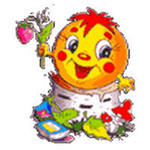 предварительная работа перед сочинением новой сказки-пантомимы на основе сказки «Колобок  Метод начала образовательного процесса.Этап занятия: инициация.Время проведения: 3 минуты.Название метода: «Назови слово, которое живет в театре»!Происхождение метода: авторское.Цель: активизация словаря.Необходимые материалы: нет.Предварительная подготовка: нет.Технология проведения: Педагог «продает» билеты за слово, которое «живет» в театре.Примечание:  этот метод  показывает самим участникам собственное продвижение вперед, закрепляет знание театральных слов.  Варианты проведения метода: «Войди в театр в образе  сказочного  героя»!Методы  вхождения в тему.Этап занятия: погружение в тему.Время проведения: 3 минуты.Название методов: «Найди пару» и «Объедини и назови одним словом»!Происхождение методов: авторское.Цель: продолжить формирование опыта коллективной деятельности; найти пути улучшения взаимодействия в группе,  закрепить навыки анализа и синтеза.Необходимые материалы: билеты.Предварительная подготовка: нет.Технология проведения: дети заходят в театр с билетом и ищут на стульчиках ту же картинку, которая изображена на билете. Педагог – модератор предлагает рассмотреть все картинки, назвать их и объединить одним словом. Это сказочные герои. Рассмотрев сказочных героев, дети объединяют их в одну сказку. Это сказка «Колобок». Примечание: Этот метод  поможет  проанализировать умения детей находить части и объединять их в единое целое, а целое делить на части.Варианты проведения метода:На занятии может быть использован один из видов театра – театр на фланелеграфе.Метод выяснения ожиданий и опасений  Этап занятия: формирование ожиданий детей (планирование эффектов занятия)Время проведения: 5 минут.Название метода: 1. Метод удивления: «Неужели»!?!2.«Дерево ожиданий»Происхождение 1 метода:  авторское; 2. – адаптированное от С. В. Корнилова и Л. Э. Корниловой, «Методический ларец», Петрозаводск, «Петро Пресс», 2002, с. 12Цель: самостоятельно сформулировать свои ожидания от образовательного мероприятия, узнать ожидания других участников.Необходимые материалы: заготовленные заранее из цветной бумаги шаблоны  вопросительных и восклицательных знаков.Предварительная подготовка: вырезать шаблоны знаков.Технология проведения: Педагог заранее готовит два дерева – декорации, на одно из которых дети прикрепляют восклицательный знак, а если сомневаются в успехе – вопросительный.  В начале занятия участникам раздаются заранее приготовленные знаки. Участники помещают  свои ожидания от образовательного мероприятия и по очереди помещают их на деревья. Ожиданий может быть несколько. Примечание:  этот метод ставит участников в ситуацию выбора и заставляет задуматься над полученным результатом.  Варианты проведения метода: знаки можно заменить схематическими улыбками: улыбающейся и печальной.Метод работы над темой.Этап занятия: интерактивная лекция.Время проведения: 5 минутНазвание метода: «Блиц-опрос». Происхождение метода: метод представлен В. Тарасовым, О. Охлопковой, А. Ненаховой, «Копилочка активных методов обучения», http://www.moi-universitet.ru/ebooks/kamo/kamo/Цель: актуализировать знания детей о способах передачи образа сказочного героя с помощью пантомимы; выявить наиболее выразительные пантомимические действия, не умаляя предложений других участников (педагог-модератор направляет и координирует вопросы и ответы).Необходимые материалы: картонные фишки.Предварительная подготовка: нет. Технология проведения: проводится блиц-опрос о том, как создать пантомимический образ того или иного героя. Каждый ребенок показывает свои действия с места и объясняет свой выбор. Дети отдают свою фишку тому, чье предложение считают наиболее удачным, интересным. Педагог-модератор тоже добавляет свою фишку, тем самым координируя выбранные действия. Таким образом,  выбираются лучшие действия.Примечание: Этот метод ставит ребенка в позицию выбора, заставляет сравнивать, думать. Он поможет  осуществить полноценный (эмоциональный и содержательный) анализ  и оценку образовательного мероприятия, оценку деятельности участников и педагога.Варианты проведения метода: хорошие результаты можно получить и без применения фишек (в целях экономии времени).Метод проработки содержания темы.Этап занятия: групповая работа участников.Время проведения: 5 минут.Название метода: игра «Мы – артисты пантомимы».Происхождение метода: авторское.Цель: показать пантомимический спектакль так, чтобы зрители поняли, поверили и порадовались любимой сказке, поняли, почему Колобок предприимчивый.Необходимые материалы: нет.Предварительная подготовка: нет.Технология проведения: Педагог берет на себя роль сказочника, рассказывает сказку, координирует и направляет игру в нужное русло.Примечание:  этот метод наглядно показывает самим участникам собственное продвижение вперед, так как передать выразительность образа с помощью пантомимы гораздо сложнее.  Варианты проведения метода: педагог-модератор может взять на себя роль Колобка (в зависимости от подготовленности детей), чтобы было удобнее координировать игру. Метод завершения образовательного процесса. Этап занятия: подведение итогов (рефлексия).Время проведения: 4 минуты.Название метода: «Комплименты».Происхождение метода: метод представлен В. Тарасовым, О. Охлопковой, А. Ненаховой, «Копилочка активных методов обучения», http://www.moi-universitet.ru/ebooks/kamo/kamo/Цель: оценить собственный вклад в работу группы, создать ситуации успеха; отследить соответствие результатов с намеченными ожиданиями в начале занятия.Необходимые материалы: деревья с вопросительными и восклицательными знаками.Предварительная подготовка: была проведена во время работы над методом выяснения ожиданий и опасений.Технология проведения: дети подходят к деревьям, снимают или добавляют нужные знаки; высказывают друг другу комплименты по качеству игры.Примечание: Этот метод  поможет  осуществить полноценный (эмоциональный и содержательный) анализ  и оценку образовательного мероприятия, оценку деятельности участников и педагога; выявит их коммуникативные навыки.Варианты проведения метода: комплименты друг другу можно сделать с помощью схематичных улыбок: радостная и грустная (после проведения такого занятия дети никогда не берут грустную улыбку).Метод эмоциональной разрядки.Этап занятия: заключительная часть.Время проведения: 2 минуты.Название метода: музыкальная игра «Я – веселый Колобок»!Происхождение метода: авторское.Цель: создать положительную эмоциональную атмосферу; завершить театрализованную игру с хорошим настроением.Необходимые материалы: нетПредварительная подготовка: разучивание песенки «Я – веселый колобок»!Технология проведения: Педагог предлагает всем спеть песню  главного героя сказки.Примечание: этот метод формирует опыт взаимодействия сверстников друг с другом; создает хорошее настроение и доброжелательное отношение друг к другу. Варианты проведения метода: вместо исполнения песенки зрители могут подарить артистам фигурки героев этой сказки в знак благодарности, изготовленные заранее собственными руками; могут объяснить, в чём же предприимчивость Колобка (он заранее приготовил для Лисы вкусные пирожки), предлагают свой способ того, как подружиться с Лисой.